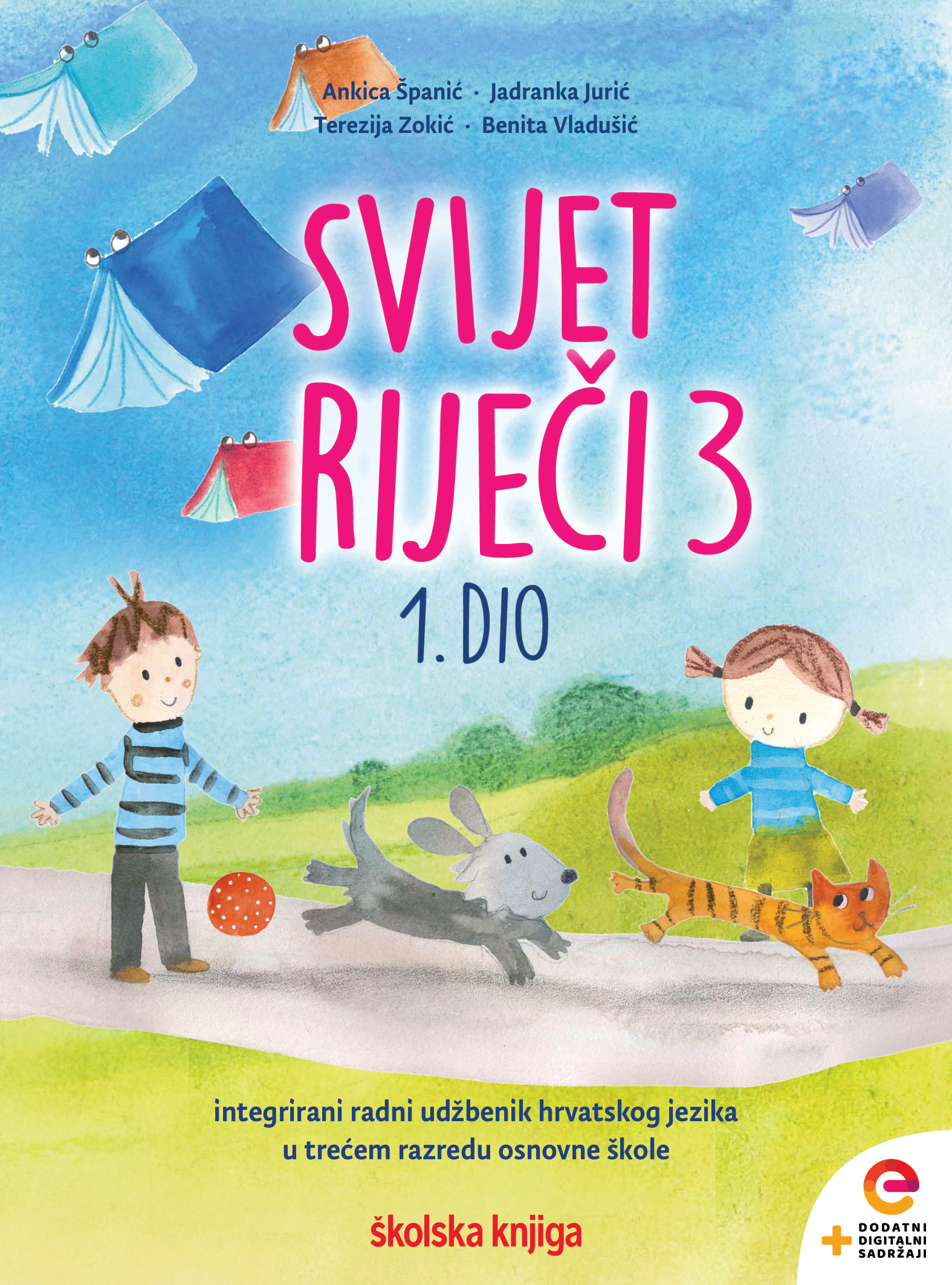 Radni udžbenik, 40. – 43. str.Riješi istraživački zadatak. Na mjestu upitnika nedostaje slovo. Prepiši pjesmu pisanim slovima u pisanku (na novu stranicu, bez naslova) i umjesto upitnika napiši odgovarajuće slovo.Ovo je prva kitica pjesme Jesenski dani. Cijelu ju naglas pročitaj na 40. stranici.Riješi zadatke u udžbeniku. Prepiši u pisanku (na novu stranicu). Smisli kratku priču (2-3 rečenice) od ponuđenih riječi. Napiši ju u pisanku. oblaci	    krovovi	magla	     sivilo	pticemrak	    vjetar	kiša	    pustoš	listoviJesenski dani - interpretacija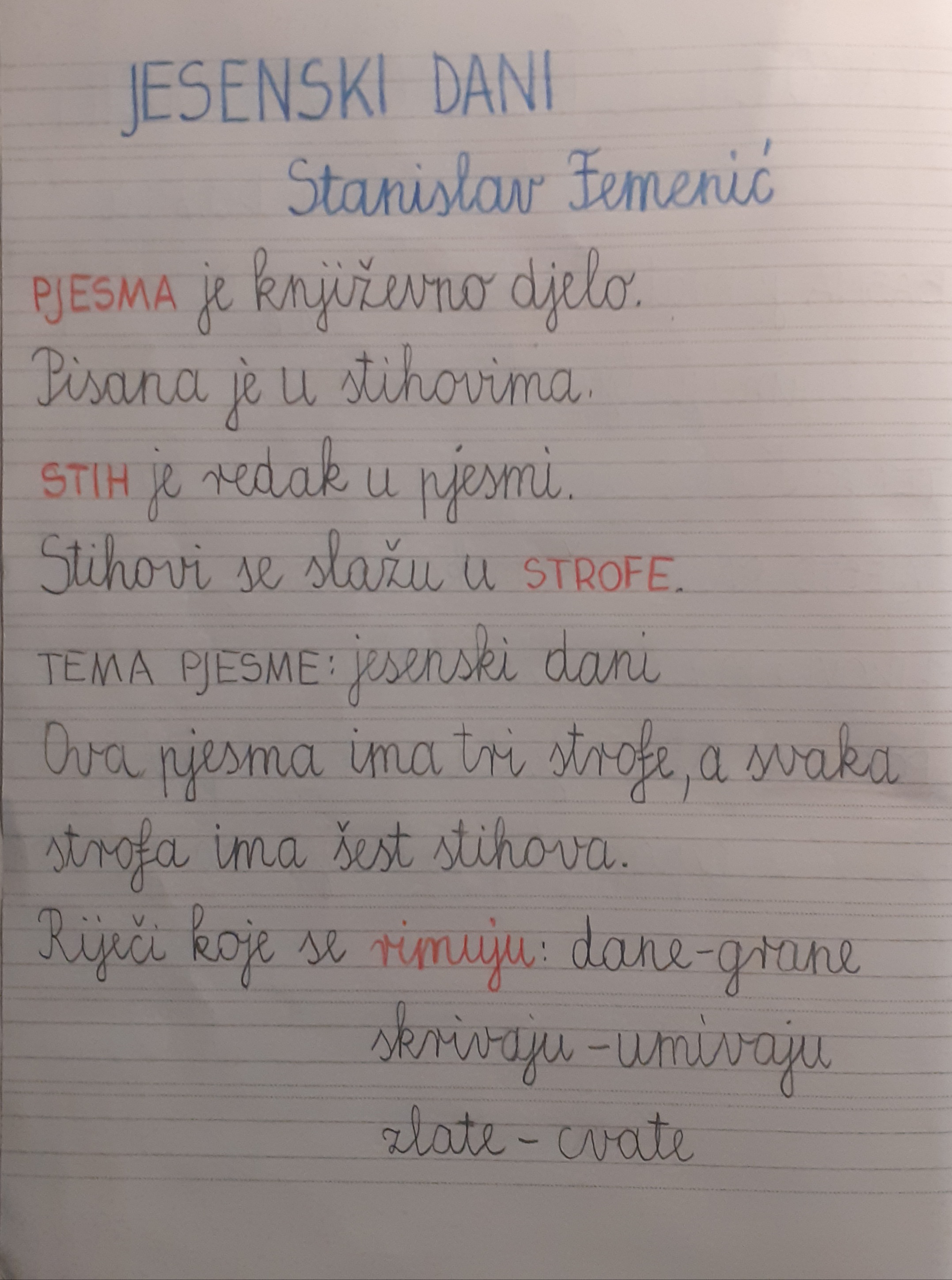 